22 марта 1945 года. 1370-й день войныВосточно-Померанская операция. К 22 марта войска 2-го Белорусского фронта прорвали оборонительные рубежи Данцигско-Гдынского укреплённого района западнее Сопота, вышли к побережью Данцигской бухты, расчленили данцигско-гдынскую группировку противника.Венская операция. К вечеру 22 марта основные силы 6-й немецкой танковой армии СС были почти окружены в районе южнее Секешфехервара. Однако противнику удалось вывести из образовавшегося «мешка» по коридору шириной не более 2,5 километра значительное количество живой силы и часть боевой техники.Совинформбюро. В течение 22 марта юго-западнее КЕНИГСБЕРГА войска 3-го БЕЛОРУССКОГО фронта вели бои по уничтожению группировки противника, прижатой к побережью залива ФРИШ-ГАФ в районе ХАЙЛИГЕНБАЙЛЬ…На ДАНЦИГОКОМ направлении наши войска, продолжая наступление, заняли населённые пункты КРИФКОЛ, ГЮТТЛАНД, ХОХЕНШТАЙН…Войска 1-го УКРАИНСКОГО фронта, прорвав оборону противника западнее и южнее города ОППЕЛЬН, продвинулись вперёд на 40 километров на каждом направлении и, соединившись в районе города НОЙШТАДТ, окружили и разгромили группу немецких войск юго-западнее ОППЕЛЬН…В Чехословакии северо-восточнее и севернее ЗВОЛЕНА наши войска, действуя в трудных условиях горно-лесистой местности в полосе Карпат, заняли более 40 населённых пунктов…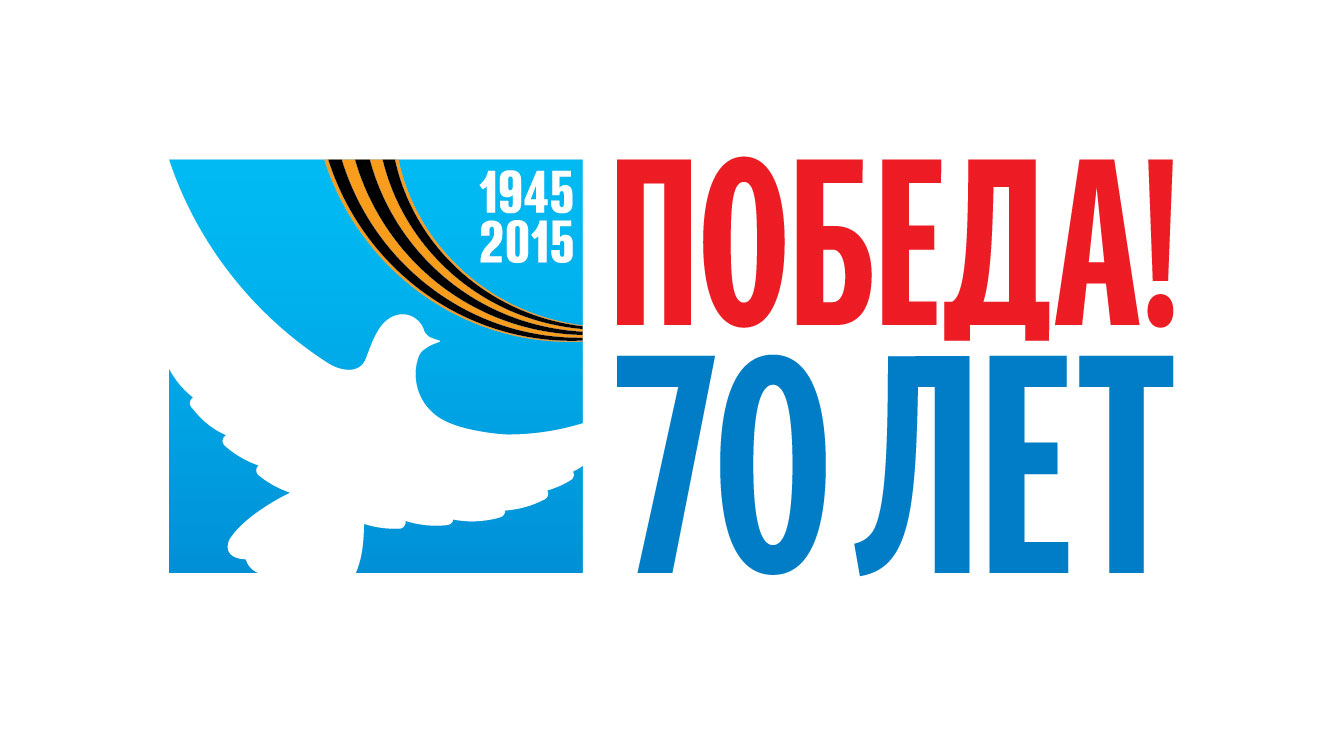 